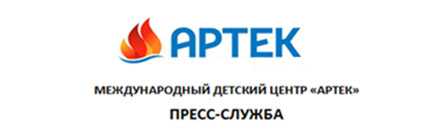                                                                              	ПРЕСС-РЕЛИЗII Большой слёт туристов в «Артеке» откроется в Крыму3 октября 2018 г.3 октября 2018 г. в МДЦ «Артек» стартует одно из главных туристических событий года – II Большой слёт туристов в «Артеке».Мероприятия слёта будут проходить в течение трёх дней – с 3 по 5 октября, в них примут участие более 3 тысяч детей из 82 регионов России и 5 стран мира.Центральным маршрутом, по которому пройдут артековцы, станет легендарный путь к Тороповой даче (т.н. Большая Севастопольская тропа) близ Севастополя – один из самых притягательных объектов для гостей Крымского полуострова.Непременным атрибутом похода станут туристическое песенное творчество, спортивные игры, культурная программа с участием вожатых, волонтёров, партнёров Международного детского центра.Ребята примут участие в «Ярмарке доброй воли» – новом формате туристического слёта. Ярмарка включает в себя:         Город мастеров (20 работающих мастерских детского творчества);         20 спортивных площадок, на которых партнёры «Артека» и волонтеры Sport-teen проведут спортивные мероприятия для детей и взрослых;         Проведение преподавателями школы «Артека» сетевых образовательных модулей для участников слета;         Игры народов мира (дети-волонтеры каждого отряда, принимающего участие в Ярмарке, организовывают свою игровую площадку)         Совместный концерт детей-волонтёров из лагеря «Полевой» и «Государственного Российского Дома народного творчества имени В.Д. Поленова» – танцы и игры славянских народов.Кульминацией слёта станет общий сбор лагерей на Фестивальной поляне 4 октября, где пройдет Гала-концерт «Мир авторской песни: от классики жанра до наших дней» с участием известного барда Олега Митяева. Также в программе праздник, посвященный Дню учителя.Артековский  слёт туристов – это самый большой в России детский туристический слёт. В мае 2018 г. Большой слёт туристов «Артека» вошел в Книгу рекордов России как самый массовый детский туристический слёт с рекордом в 3238 детей – рекорд официально зафиксирован экспертами.Мероприятие открыто для СМИ 4 октября:Программа работы СМИ на Тороповой даче:10.00 – 19.00             Участие в «Ярмарке Доброй воли»
Конкурс походной анимации (творческие и спортивные соревнования)15.00                          Туристическая тропа (проводят дети-волонтёры совместно с партнёрами «Артека» и специалистами из управления по физкультуре, спорту и туризму детского центра)19.15                           Сбор всех участников и почётных гостей на Фестивальной поляне.
Гала-концерт «Мир авторской песни: от классики жанра до наших дней»21.00                          Праздничная программа, приуроченная ко Дню учителя.Аккредитация:          +7 978 734 04 44,         press@artek.orgПресс-служба «Артека»:в Москве:+7 9168042300,                           press.artek@primum.ruв Крыму:  +7 978 7340444,                         press@artek.orgАктуальные интернет-ресурсы «Артека»:Фотобанк                                                           http://artek.org/press-centr/foto-dlya-pressy/Youtube-канал:                            www.youtube.com/c/artekrussiaSM-аккаунты:                              vk.com/artekrussiawww.facebook.com/artekrussiawww.instagram.com/artekrussia/